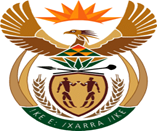 JUSTICE AND CORRECTIONAL SERVICESREPUBLIC OF SOUTH AFRICANATIONAL ASSEMBLYQUESTION FOR WRITTEN REPLYPARLIAMENTARY QUESTION NO: 2229DATE OF QUESTION: 02 JUNE 2023DATE OF SUBMISSION: 19 JUNE 2023Mrs T P Msane (EFF) to ask the Minister of Justice and Correctional Services: What total number of (a) courts do not have full-time interpreters and (b) cases get postponed due to the lack of availability of interpreters in the courts of the Republic in each of the past three years?NW2527EREPLY:The table below provides details on the number of courts that do not have full-time interpreters:Details of cases that get postponed due to the lack of availability of interpreters in the courts of the Republic in each of the past three (3) years are tabulated below:No.ProvinceNo. of Courts Without a Full-Time Court InterpreterReasons for Non-ProvisionContingency Plan1Eastern Cape1VacancyRecruitment Underway/Casual Interpreter2Free-State0N/AN/A3Gauteng0N/AN/A4Kwa-Zulu Natal0N/aN/A5Limpopo0N/AN/A6Mpumalanga0N/AN/A7North West1A periodical courtRecruitment Underway/Casual Interpreter8Northern Cape4Periodical courts that sits once per weekServiced by the main courts9Western Cape9Periodical courts that sit once or twice a week, and proclamation of new courts due to re-demarcationCasual InterpretersGrand totalGrand total151515As at the end of March 2020/21 As at the end of March 2020/21 District CourtsDistrict CourtsAdmin RegionsUnavailable interpreters (local and foreign)Administrative Region 1 (Eastern Cape A) Port Elizabeth22Administrative Region 2 (Eastern Cape B) Mthatha10Administrative Region 3 (Free State A) Bloemfontein4Administrative Region 4 (Free State B) Welkom16Administrative Region 05A (Gauteng) Johannesburg18Administrative Region 6 (Kwa-Zulu Natal A) Durban16Administrative Region 7 (Kwa-Zulu Natal B) Pietermaritzburg12Administrative Region 08 (Mpumalanga) Nelspruit18Administrative Region 09 (North West) Mmabatho6Administrative Region 10 (Northern Cape) Kimberley4Administrative Region 11 (Limpopo) Polokwane10Administrative Region 12 (Western Cape A) Cape Town11Administrative Region 13 (Western Cape B) Wynberg19Grand Total166Regional CourtsRegional CourtsProvinceUnavailable interpreters (local and foreign)Eastern Cape6Free State2Gauteng16Kwa-Zulu Natal8Limpopo3Mpumalanga1North West3Western Cape4Grand Total43As at the end of March 2021/22 As at the end of March 2021/22 District CourtsDistrict CourtsAdmin RegionsUnavailable interpreters (local and foreign)Administrative Region 1 (Eastern Cape A) Port Elizabeth11Administrative Region 2 (Eastern Cape B) Mthatha10Administrative Region 3 (Free State A) Bloemfontein1Administrative Region 4 (Free State B) Welkom5Administrative Region 05 (Gauteng) Pretoria1Administrative Region 05A (Gauteng) Johannesburg9Administrative Region 6 (Kwa-Zulu Natal A) Durban8Administrative Region 7 (Kwa-Zulu Natal B) Pietermaritzburg8Administrative Region 08 (Mpumalanga) Nelspruit9Administrative Region 09 (North West) Mmabatho8Administrative Region 11 (Limpopo) Polokwane14Administrative Region 12 (Western Cape A) Cape Town11Administrative Region 13 (Western Cape B) Wynberg7Grand Total102Regional CourtsRegional CourtsProvinceUnavailable interpreters (local and foreign)Eastern Cape10Free State1Gauteng19Kwa-Zulu Natal5Limpopo8Mpumalanga1Western Cape8Grand Total52As at the end of March 2022/23 As at the end of March 2022/23 District CourtsDistrict CourtsAdmin RegionsUnavailable interpreters (local and foreign)Administrative Region 1 (Eastern Cape A) Port Elizabeth25Administrative Region 2 (Eastern Cape B) Mthatha3Administrative Region 3 (Free State A) Bloemfontein3Administrative Region 4 (Free State B) Welkom2Administrative Region 05 (Gauteng) Pretoria2Administrative Region 05A (Gauteng) Johannesburg24Administrative Region 6 (Kwa-Zulu Natal A) Durban20Administrative Region 7 (Kwa-Zulu Natal B) Pietermaritzburg7Administrative Region 08 (Mpumalanga) Nelspruit7Administrative Region 09 (North West) Mmabatho6Administrative Region 10 (Northern Cape) Kimberley10Administrative Region 11 (Limpopo) Polokwane4Administrative Region 12 (Western Cape A) Cape Town16Administrative Region 13 (Western Cape B) Wynberg19Grand Total148ProvinceUnavailable interpreters (local and foreign)Eastern Cape18Free State1Gauteng22Kwa-Zulu Natal9Mpumalanga3North West2Western Cape25Grand Total80